Best Eighties Band – UK StatisticsFour music fans are debating who the best or most successful bands were in the UK during the 1980s. They have collected the information below on the bands but need help analysing it. That’s where you come in…Make sure that you show and explain all your calculations.Potential Answers (rounded to 3dp where required):QuestionAhaDepeche ModeFrankie Goes To HollywoodMadnessPicture: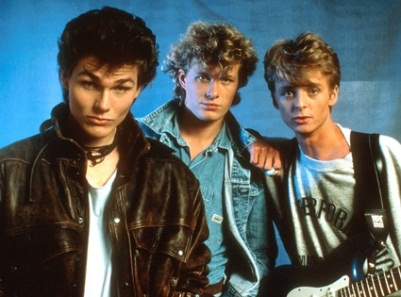 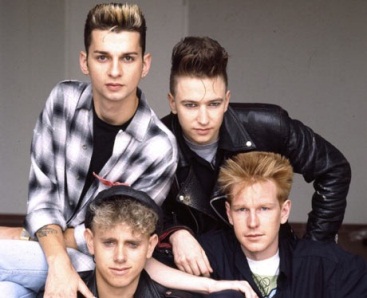 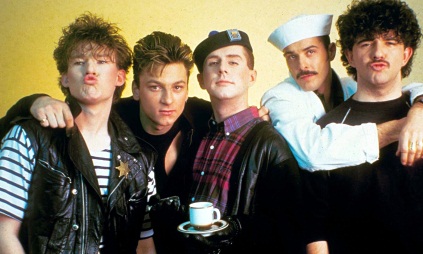 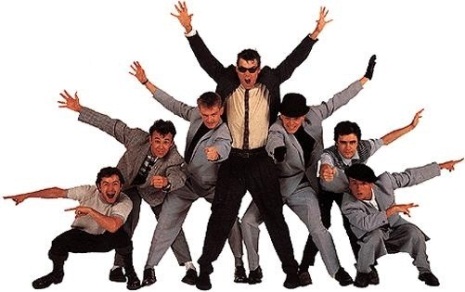 Number of singles:1223719Singles’ chart positions:2, 1, 8, 5, 8, 5, 13, 5, 5, 25, 11, 1357, 11, 8, 6, 12, 18, 13, 6, 21, 4, 9, 16, 18, 18, 15, 28, 17, 16, 22, 21, 60, 22, 131, 1, 1, 2, 4, 19, 283, 4, 7, 4, 7, 4, 14, 1, 4, 5, 8, 2, 5, 11, 17, 18, 21, 35, 18Number of albums:3725Albums’ chart positions:2, 2, 210, 8, 6, 5, 4, 10, 51, 52, 5, 10, 6, 16Compilation albums:-1-2Chart positon:-6-1, 29Approximate worldwide sales (up to 2015) to the nearest million:80,000,000100,000,00040,000,00075,000,000Years they released material:1985, 1986, 1987, 19881981, 1982, 1983, 1984, 1985, 1986, 1987, 1988, 19891983, 1984, 1985, 1986 19871980, 1981, 1982, 1983, 1984, 1985, 1986CalculationAhaDepeche ModeFrankie Goes To HollywoodMadnessSingles chart position: mean8.41718.73989.895Singles chart position: median6.51627Singles chart position: interquartile range12 – 5 = 721 – 11 = 1019 – 1 = 1817 – 4 = 13Albums chart position: mean26.85737.8Single releases per year32.5561.42.714Mean sales per release (all releases ÷ total sales)5.333 million2.702 million4.444 million2.885 million